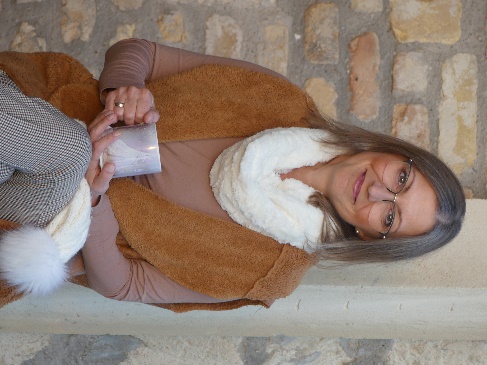 Bauer Barbara„Ha valaha az életben bánat gyötör, végy a kezedbe egy könyvet és hagyd, hogy a sorok világa elrepítsen valahová máshová. Messze a bánattól. És hidd el, mire visszatérsz, egészen más színben látsz majd mindent.”A kvíz beküldési határideje 2023.01.31.A helyes megfejtők között minden hónap végén könyvjutalmat sorsolunk ki. Köszönjük Bauer Barbarának, hogy kérdéseivel hozzájárult januári irodalmi kvízünkhöz. Reméljük, olvasóinknak is izgalmas ez a forma, amikor a szerző maga is megfogalmaz kvíz-kérdéseket életművéről. Megtisztelő, hogy Bauer Barbara is csatlakozott játékunkhoz!Melyik regényből származik a januári irodalmi kvíz mottója?Most élszValaki más regényeA leggazdagabb árva Kiről írt Bauer Barbara regényt úgy, hogy mindvégig zenét hallgatott, és az olvasóit is erre biztatja kis hangjegyekkel a lábjegyzetben?Máté PéterElvis PresleyQueenMit játszik apa és fia a Még látlak odafenn című regényben?sakkpókerdámaBauer Barbara az egyik regénye kapcsán kitanult egy mesterséget. Mi ez?szabópékműkörmösKi biztatta az írónőt arra, hogy a Magyar Szent Koronáról írjon?tanáranem biztatta senkiférjeBauer Barbara édesanyja szülésznő, a nagymamája bába volt, ennek misztériuma egy regényt hozott. Ki a főszereplője a Kétszáz éves szerelemnek?pilótanőtanárnőboszorkányMelyik a kakukktojás?Bauer Barbara írt krimitBauer Barbara írt lektűrtBauer Barbara írt családregénytA Bíborbetűk című regénye kapcsán…megtanult ólmot öntenibeiratkozott könyvkötő tanfolyamrakézzel lemásolta a BibliátKinek a valós története ihlette a Messziről jött fiú történelmi családregényt?fiktív alakDemján SándorWenckheim József AntalMilyen kapaszkodót ad az édesapa a lányának a holokauszt idején Az élet hangja című regényben?Egy naplótEgy legendátA furulya hangjátHol játszódik a Fény a dombok mögött?Békéscsaba és FollinaBékéscsaba és EtyekEtyek és FollinaA fekete rózsa helyszíne Etyek. Miért?A sváb település az írónő szülőfalujaFelkérték ráNem ott játszódikA szív szabadságharcosai című regényben milyen szenvedélynek hódol Lili, a főszereplő?sakklovaglásmatematika13+1. 	A Találkozások című kisregény-sorozat az írónő szerint:lélekregénynovellaelbeszélő költeményKérjük, adja meg nevét és elérhetőségét! Amennyiben én nyerem meg a kvízt, az alábbi érdeklődési körömnek megfelelő könyveknek örülnék:(Aláírásommal kijelentem, hogy hozzájárulok, ahhoz, hogy a Csorba Győző Könyvtár (a továbbiakban: CSGYK) az irodalmi kvíz játék során megadott nevem és elérhetőségem a játék lebonyolításához szükséges mértékben és ideig kezelje, illetve nyertességem esetén nevem a CSGYK honlapján nyilvánosságra hozza. Tudomásom van arról, hogy a személyes adataimmal kapcsolatosan jogom van a tájékoztatáshoz, a hozzáféréshez, a helyesbítéshez, a törléshez, az adatkezelés korlátozásához és a jogorvoslathoz. Tudomásul veszem, hogy az adatkezeléssel kapcsolatos kérdéseimmel az adatvedelem@csgyk.hu e-mail címen élhetek jelzéssel. Tisztában vagyok azzal, hogy hozzájárulásom bármikor, indokolás nélkül visszavonhatom.) 